
Understanding Feelings and EmotionsUnderstanding the full spectrum of feelings is important for several reasons, both for personal development and for effective interaction with others:Emotional Intelligence: Recognizing and understanding different types of feelings is a key component of emotional intelligence. This includes self-awareness (understanding your own emotions), self-regulation (managing your emotions), motivation, empathy (understanding the emotions of others), and social skills (managing relationships).Improved Mental Health: Being able to identify and understand a wide range of emotions can lead to better mental health. It allows individuals to process their emotions more effectively, reducing the risk of them becoming overwhelming or leading to mental health issues.Enhanced Communication: Understanding different feelings helps in communicating more effectively. When you can accurately identify and express your emotions, and understand the emotions of others, it leads to clearer and more empathetic communication.Relationship Building: Recognizing and respecting the feelings of others is crucial in building and maintaining healthy relationships. It fosters empathy, understanding, and mutual respect.Conflict Resolution: Many conflicts arise from misunderstandings or misinterpretations of emotions. A better grasp of the full range of emotions can help in resolving conflicts more effectively.Personal Growth: Exploring the full range of your emotions can lead to greater self-understanding and personal growth. It can help you understand your reactions and behaviors, leading to better decision-making and life choices.Coping and Resilience: Understanding your emotions can help in developing coping strategies for dealing with life's challenges and building resilience.Professional Success: In the workplace, emotional intelligence can lead to better teamwork, leadership, and overall job performance.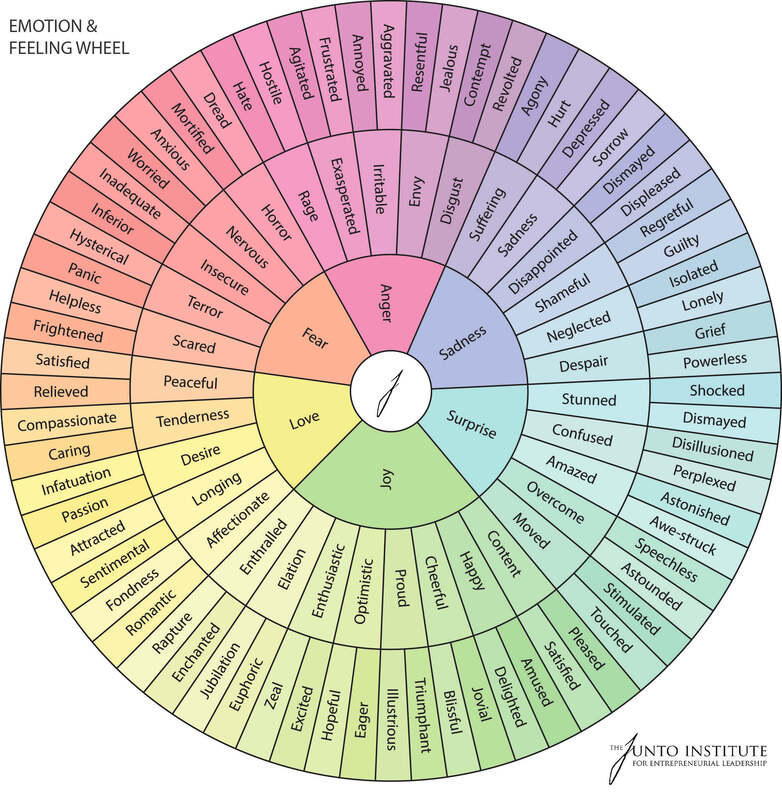 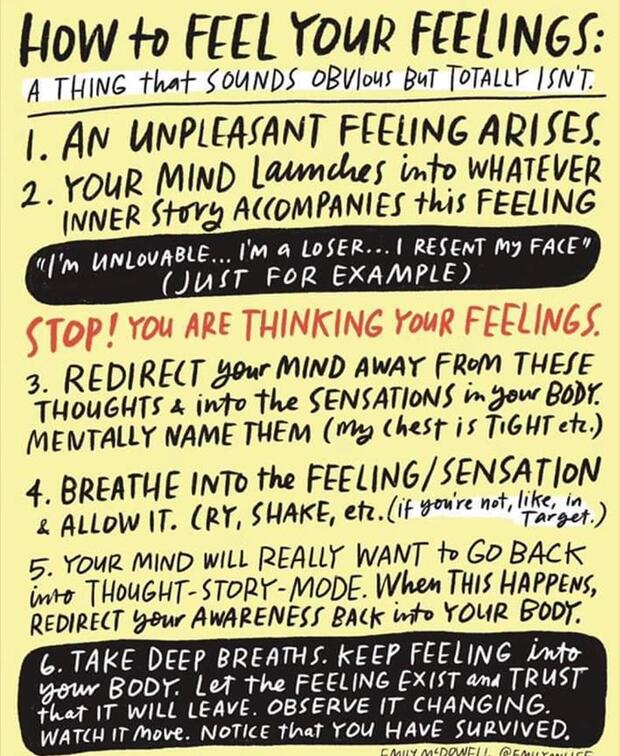 